Folly Fields: Curriculum Information Letter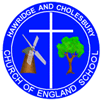 TEACHERS: 	Mrs S Ghaffar and Mrs C HardyGAMES LESSONS:	Thursday& FridayHOMEWORK:  given:  Friday     return: Thursday      Reading: Please read with your child at least 5 times per week. Once you have heardyour child read please add a comment, date and sign.Autumn CurriculumEnglishGuided Reading; the focus is on the structure of a story, reading for meaning and finding good vocabulary to ‘borrow’ which adds detail to the ideas.SPAG (spelling, punctuation and grammar) will focus on using nouns, adjectives and adverbs to extend sentences and the use of accurate punctuation. The writing of letters, recounts and poems in classwork will support the practise of these features. MathematicsNumber & Place Value: We will be working on the value of digits in a 2-digit and 3-digit numbers, representing numbers as tens, ones, or hundreds/tens/ones. Addition, Subtraction, Multiplication, and Division will help children to have a greater understanding of number ordering, grouping and sharing. Practice with number puzzles and number challenges will help to deepen their understanding.ScienceWe will develop our knowledge of Rocks (and Fossils), finding out about different types of rocks – their properties and how they are formed. We will be fully formed rock experts by the time we have finished this topic! ICTAlthough the emphasis will be Expresso Coding, we shall also use ICT to search for information and images for Topic, Literacy, and Art.TopicThe Greeks: We will be explore the culture and lives of ancient Greeks, discovering the theatres, music, clothes and foods the ancient Greeks enjoyed.  We will also be looking at the great contributions made to science, medicine and our daily lives!Religious EducationKey Question: ‘Does taking bread and wine show that someone is a Christian?’ The focus is on the ritual of taking communion and why Christians do this, and the concept of ‘belonging’.P.E. / GamesWe will be developing key skills, with an emphasis on co-ordination skills and balancing.Art / D/ TCaves (models), Patterns from Nature (stimulus being - the work of Andy Goldsworthy.)MusicMusic Express: ‘Exploring descriptive sounds’.FrenchGreetings, names of days, and months.PHSEHealth & Wellbeing (physical, mental, emotional) will be areas covered through discussions and circle time.